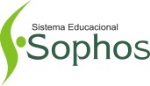 CARTÃO RESPOSTAI SIMULADO VIRTUALPRÉ-ENEMNOME:DATA:ABCDEAABBCCDEESPANHOLESPANHOLESPANHOLESPANHOLESPANHOLESPANHOLHISTÓRIAHISTÓRIAHISTÓRIAHISTÓRIAHISTÓRIAHISTÓRIAHISTÓRIAHISTÓRIAHISTÓRIAHISTÓRIAABCDEAABBCCDDEABCDEAABBCCDDEABCDEAABBCCDDEABCDEAABBCCDDEABCDEAABBCCDDEINGLÊSINGLÊSINGLÊSINGLÊSINGLÊSINGLÊSGEOGRAFIAGEOGRAFIAGEOGRAFIAGEOGRAFIAGEOGRAFIAGEOGRAFIAGEOGRAFIAGEOGRAFIAGEOGRAFIAGEOGRAFIAABCDEAABBCCDDEABCDEAABBCCDDEABCDEAABBCCDDEABCDEAABBCCDDEABCDEAABBCCDDEL. PORTUGUESAL. PORTUGUESAL. PORTUGUESAL. PORTUGUESAL. PORTUGUESAL. PORTUGUESAFILOSOFIAFILOSOFIAFILOSOFIAFILOSOFIAFILOSOFIAFILOSOFIAFILOSOFIAFILOSOFIAFILOSOFIAFILOSOFIAABCDEAABBCCDDEABCDEAABBCCDDEABCDESOCIOLOGIASOCIOLOGIASOCIOLOGIASOCIOLOGIASOCIOLOGIASOCIOLOGIASOCIOLOGIASOCIOLOGIASOCIOLOGIASOCIOLOGIAABCDEAABBCCDDEABCDEAABBCCDDELITERATURALITERATURALITERATURALITERATURALITERATURALITERATURAAABBCCDDEABCDEBIOLOGIABIOLOGIABIOLOGIABIOLOGIABIOLOGIABIOLOGIABIOLOGIABIOLOGIABIOLOGIABIOLOGIAABCDEAABBCCDDEABCDEAABBCCDDEABCDEAABBCCDDEABCDEAABBCCDDEMATEMÁTICAMATEMÁTICAMATEMÁTICAMATEMÁTICAMATEMÁTICAMATEMÁTICAAABBCCDDEABCDEFÍSICAFÍSICAFÍSICAFÍSICAFÍSICAFÍSICAFÍSICAFÍSICAFÍSICAFÍSICAABCDEAABBCCDDEABCDEAABBCCDDEABCDEAABBCCDDEABCDEAABBCCDDEABCDEAABBCCDDEABCDEQUÍMICAQUÍMICAQUÍMICAQUÍMICAQUÍMICAQUÍMICAQUÍMICAQUÍMICAQUÍMICAQUÍMICAABCDEAABBCCDDEABCDEAABBCCDDEABCDEAABBCCDDEABCDEAABBCCDDEABCDEAABBCCDDEABCDEABCDETOTAL: ___________TOTAL: ___________TOTAL: ___________TOTAL: ___________TOTAL: ___________TOTAL: ___________TOTAL: ___________TOTAL: ___________TOTAL: ___________TOTAL: ___________ABCDETOTAL: ___________TOTAL: ___________TOTAL: ___________TOTAL: ___________TOTAL: ___________TOTAL: ___________TOTAL: ___________TOTAL: ___________TOTAL: ___________TOTAL: ___________TOTAL: ___________TOTAL: ___________TOTAL: ___________TOTAL: ___________TOTAL: ___________TOTAL: ___________TOTAL: ___________TOTAL: ___________TOTAL: ___________TOTAL: ___________TOTAL: ___________TOTAL: ___________TOTAL: ___________TOTAL: ___________TOTAL: ___________TOTAL: ___________TOTAL: ___________TOTAL: ___________TOTAL: ___________TOTAL: ___________